Спортивно-оздоровительная деятельность	Здоровье – это состояние полного физического, психического и социального благополучия, а не просто отсутствие болезней или физических дефектов.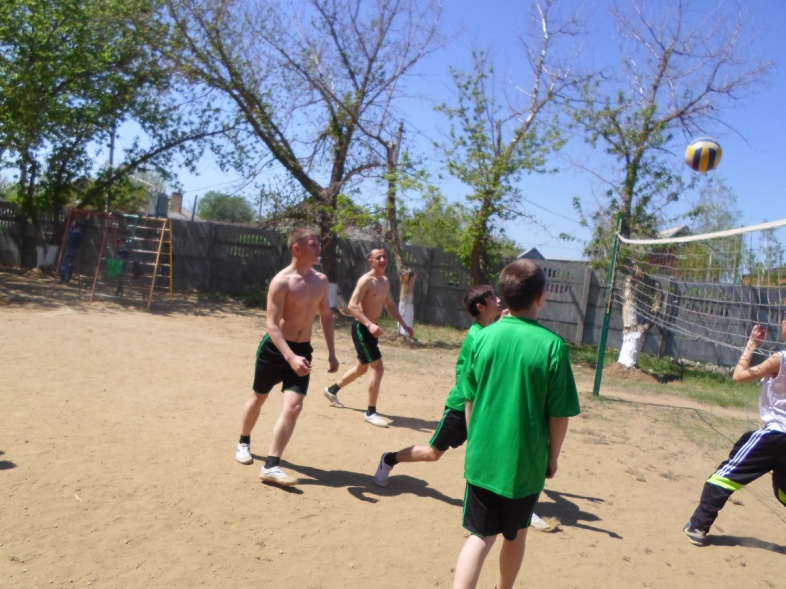 (по определению Всемирной организации здравоохранения)  Одним из наиболее приоритетных направлений воспитательной деятельности в соответствии с ФГОС является  охрана и укрепления физического и психического здоровья обучающихся (в том числе их эмоционального благополучия).Цель: Развивать спортивно-оздоровительную работу с обучающимися.Задачи: Соблюдение режима дня, предусматривающего разумное чередование различных видов деятельности и способствующего формированию навыков здорового образа жизни.Развитие умений и навыков, направленных на сохранение жизни, укрепление индивидуального здоровья.Формирование у обучающихся системы знаний о здоровье человека, и здоровом образе жизни, мотивации на сохранение своего здоровья и здоровья окружающих.      С этой целью используются различные формы:  физминутки, спортивные секции, праздники, дни здоровья и спорта, подвижные игры, часы здоровья.  Ведется совместная работа педагогов и медицинского работника по отслеживанию состояния здоровья, где составляются графики и диаграммы состояния здоровья обучающихся, учитывается охват детей, занимающихся спортом, проводится анкетирование.Основные направления деятельности в области организации физкультурно-оздоровительной и спортивно-массовой работы в школе-интернате  (по содержанию работы):• диагностическое; • просветительское;• профилактическое;• реабилитационное;• досуговая деятельность (занятость в спортивных секциях); • спортивно-массовое.Спортивно-оздоровительная деятельность в школе-интернате направлена на формирование осознанного отношения к своему физическому и психическому здоровью, успешной социальной адаптации в жизни, а также на профилактику вредных привычек у обучающихся, родителей, педагогов. Ведется  работа  по  использованию здоровьесберегающих технологий в воспитательном процессе:соблюдение учебной нагрузки на  домашних заданиях;смена видов учебной деятельности на внеурочных занятиях;размещение детей в классе с учетом состояния их здоровья;контроль над равномерным распределением психофизической нагрузки во время занятий;внедрение во внеурочное время мер по профилактике;нарушений осанки (разработан комплекс упражнений);нарушения зрения (гимнастика для глаз).Пропаганда здорового образа жизни:  Профилактика вредных привычек, наркомании – на классных часах, общешкольных, внеклассных мероприятиях.Проведение Дней здоровья, викторин, спортивных игр и др.Работа с семьями обучающихся: информирование родителей о медицинском обслуживании в школе-интернате, о состоянии здоровья ребенка; психолого-педагогическое просвещение родителей; совместное проведение мероприятий, направленных на укрепление здоровья обучающихся, воспитанников - спортивные, оздоровительные, профилактические и др.На протяжении многих лет обучающиеся посещают спортивные секции «Шахматы», «Настольный теннис», «Тяжелая атлетика». Занятия в секциях спортивной направленности влияют на результаты участия в региональных соревнованиях по теннису,  тяжелой атлетике.        Основная задача внеклассной работы - это повышение  спортивного мастерства, личных результатов, укрепление здоровья, воспитание нравственных качеств, приучение к дисциплинированности, организованности, ответственности, любознательности, собственной активности, инициативы и творчества, формирование эстетических потребностей к ежедневным занятиям спортом. Общешкольные спортивно-оздоровительные мероприятия в школе-интернате  проводятся регулярно, где дети показывают уровень спортивной подготовки и спортивного мастерства.   Результаты спортивно-оздоровительной деятельности: Воспитание потребности в здоровье, как жизненно важной ценности, сознательного стремления к ведению здорового образа жизни; воспитание позитивного отношения обучающихся  к урокам физической культуры и занятиям спортом; Формирование чувства ответственности к своему здоровью и здоровью окружающих людей.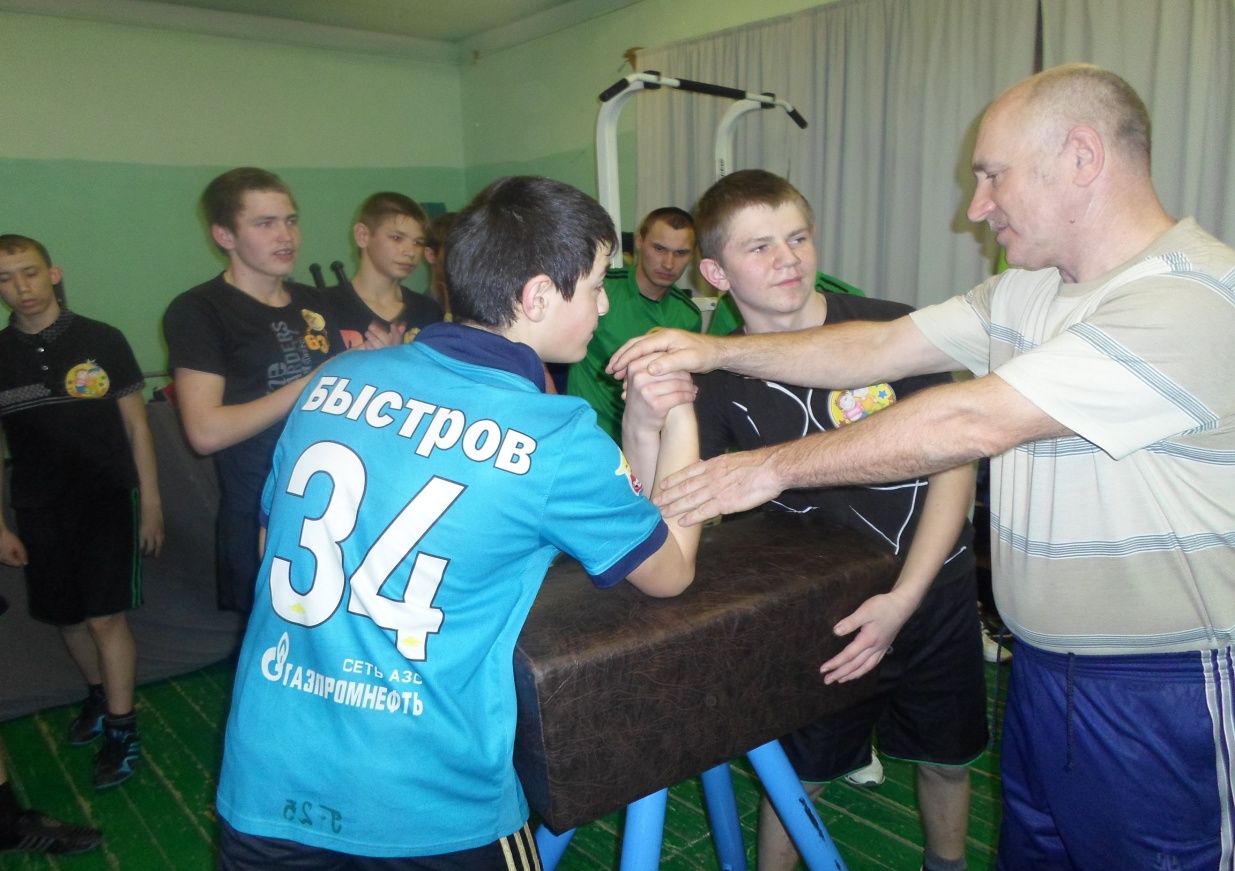 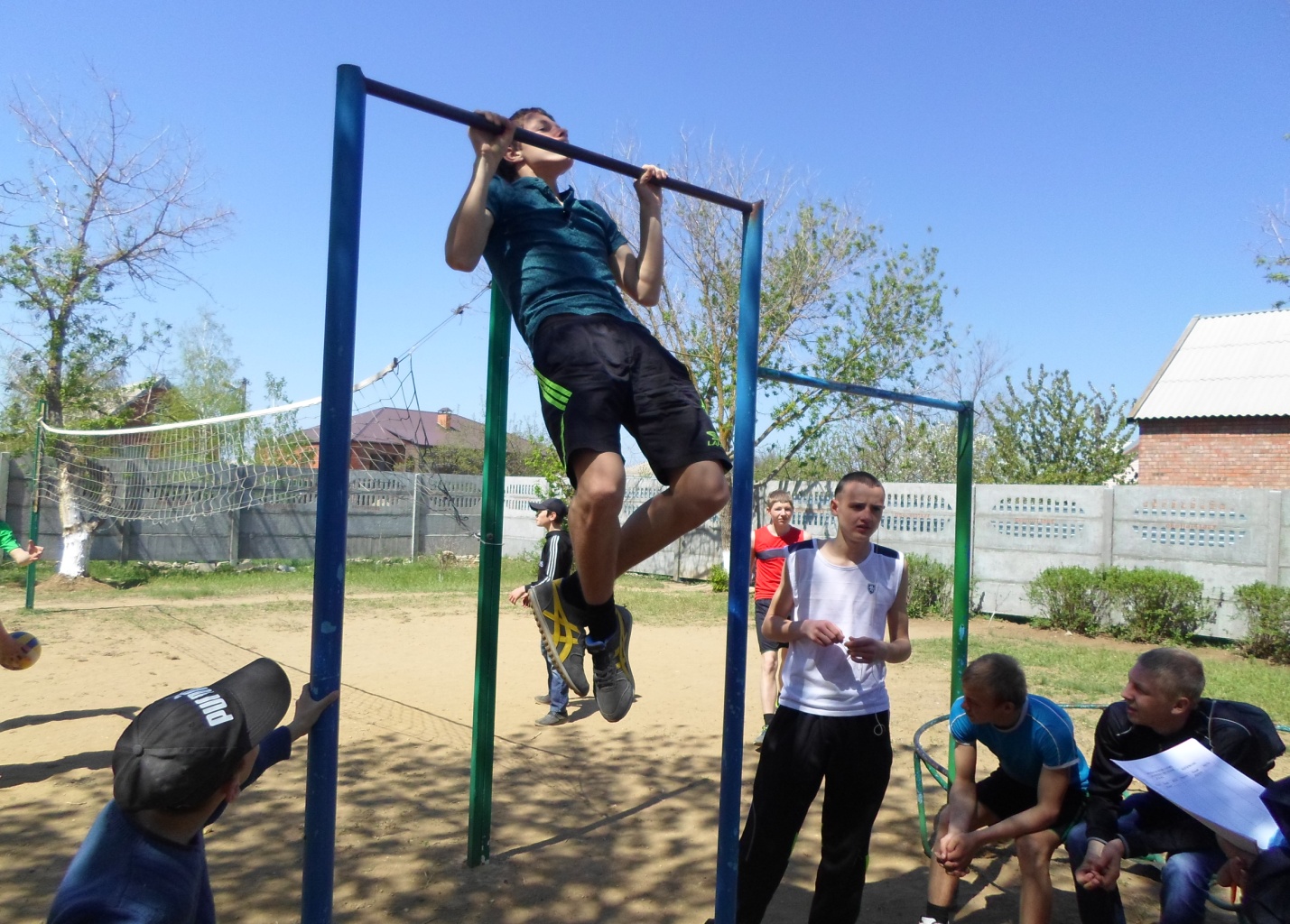 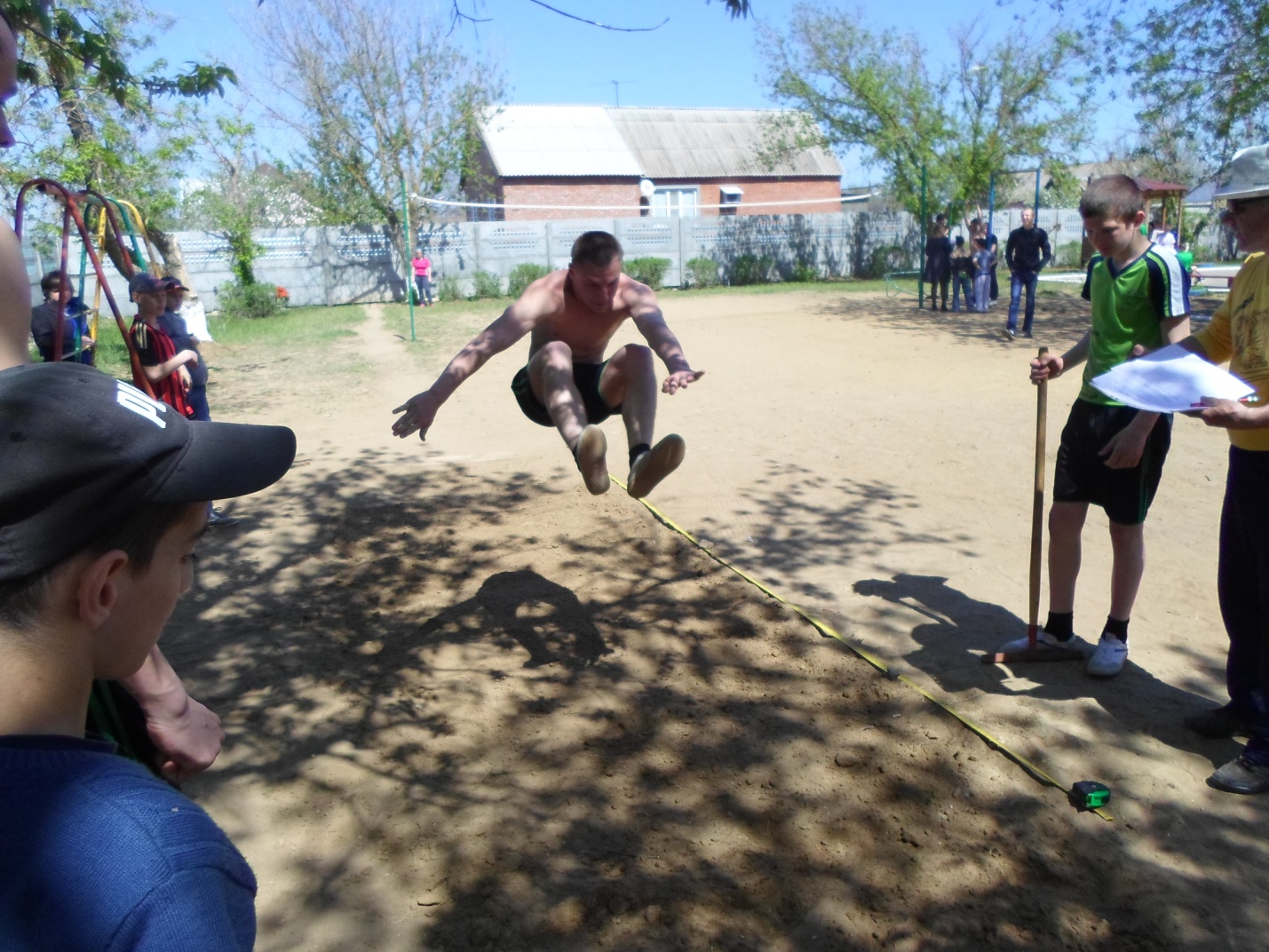 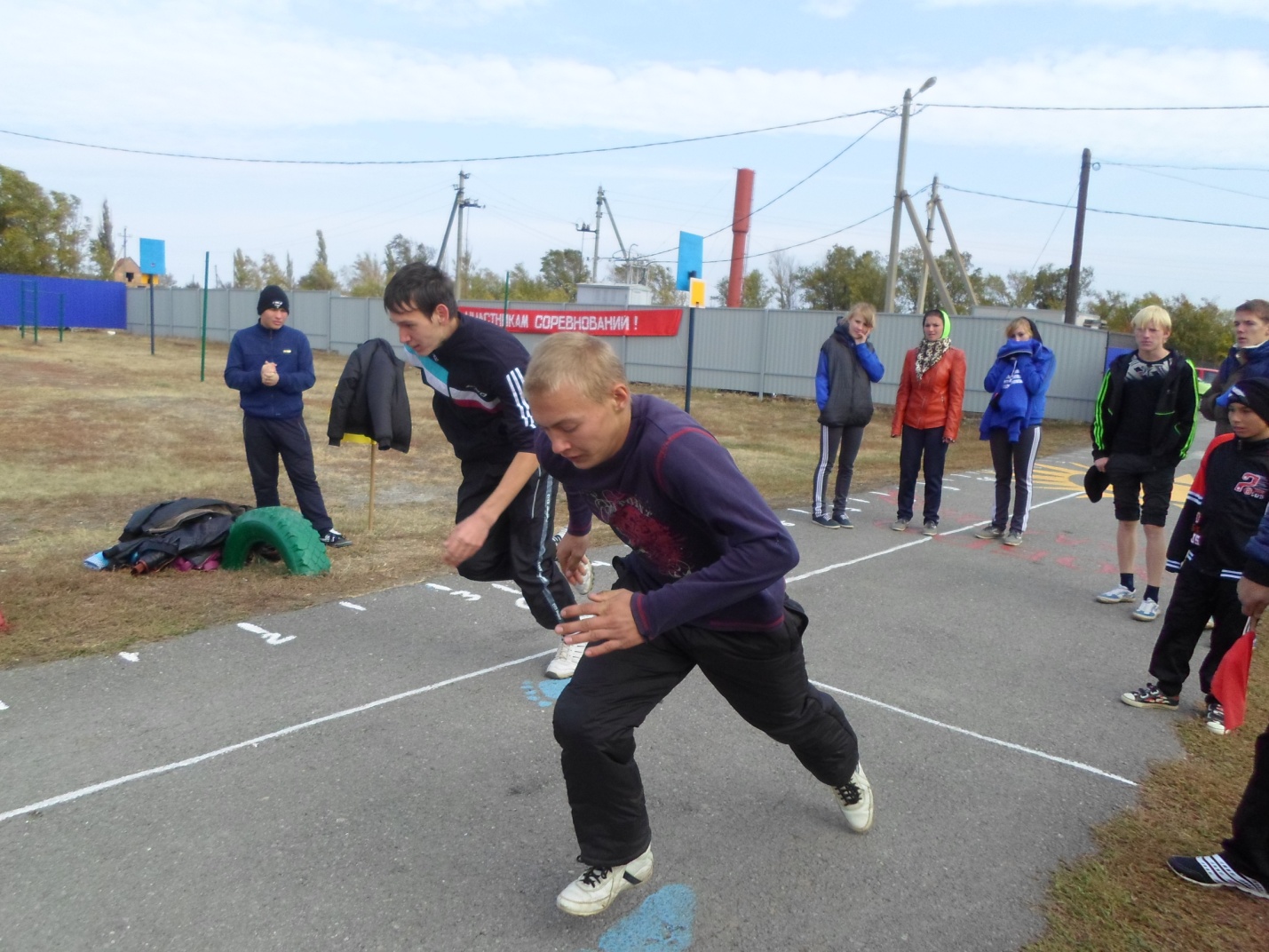 № п/пПроводимые мероприятияСроки проведения1Утренняя зарядка.ежедневно2Дни здоровья.в течение года3Веселые старты.согласно плану4 Соревнования по настольному теннису.февраль5Работа спортивного кружка «Сильные, ловкие, смелые».в течение года6Беседа «Мы и компьютер» - охрана зрения, осанки. Правила поведения в компьютерном кабинете.сентябрь 7Сотрудничество с медицинским персоналом поликлиники и больницы. Медосмотр детей.по графику8Пересаживание детей с целью охраны зрения.каждый месяц9Санитарный осмотр детей.каждый день10Организация минуты отдыха на учебных занятиях.на каждом уроке11«Уроки здоровья» - организация просветительской работы с учащимися.1 раз в четверть12Спортивно-оздоровительное мероприятие, посвященное Всемирному Дню здоровья.	апрель13Поход «Все на белом свете солнышкины дети».май14Участие в городских, районных, зональных, областных соревнованиях по тяжелой  атлетике.в течение года15Участие в зональных соревнованиях по легкой атлетике.октябрь, май